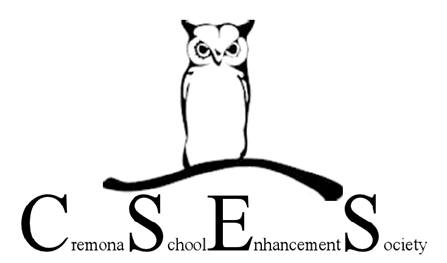 AGM Meeting – Sept 30, 2019Cremona School Library Present:  Dawn Lashmar, Karen Finley, Kristi McKinnon, Judi Friesen, Victoria Kreutz, Tara Jenkins, Alison Diegel, Joanne Harvey, Julie Ryan, Shaleen KellertApologies: Call to Order: 4:06 pmPrevious Minutes: Review and acceptance of last AGM minutes September 24, 2018Kristi motions to adopt minutes as read, seconded by AlisonPresent budget and financials:Financials for 2018/2019 ready for audit by end of Oct 2019Dawn Lashmar and Sharon Bird to audit accounts for 2018/2019Review organization by-laws:Dawn printed and read by-laws to review rules of society, make sure all positions filledNeed someone to help/alleviate Karen Finley with getting/submitting grantsVictoria Kreutz offered to learn with training from Karen Finley and Tara Jenkins to review.Victoria Kreutz position to be made Grants DirectorChange Puddle Party Director name to Events DirectorResignations and Appointments of Board Positions:Resignations:No resignationsPositions Available:Events DirectorEvents Director: Floor opened for nominations, Dawn Lashmar nominated Julie Ryan, seconded by Tara Jenkins.   Julie Ryan accepted the position of Events CoordinatorNo further nomination made Meeting Adjourned:  4:36pmDawn Lashmar – Chairdawn.remaxwest@gmail.comKaren Finley – Vice Chairkaren@mjn.netKristi McKinnon – Treasurerkristi_mal@hotmail.comJudi Friesen – Secretaryjudithfriesen@live.caAlison Diegel – School Directoralison.diegel@gmail.comTara Jenkins – Directortara@aboutyouphoto.comVictoria Kreutz – Grants Directorvkreutz@hotmail.comJulie Ryan – Events Directorjulieanneburkitt@hotmail.com